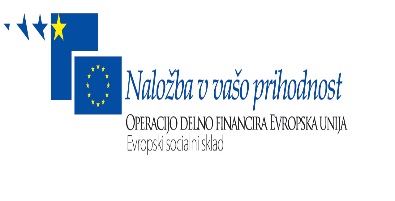 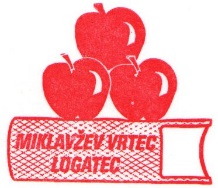 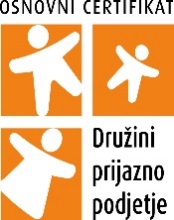 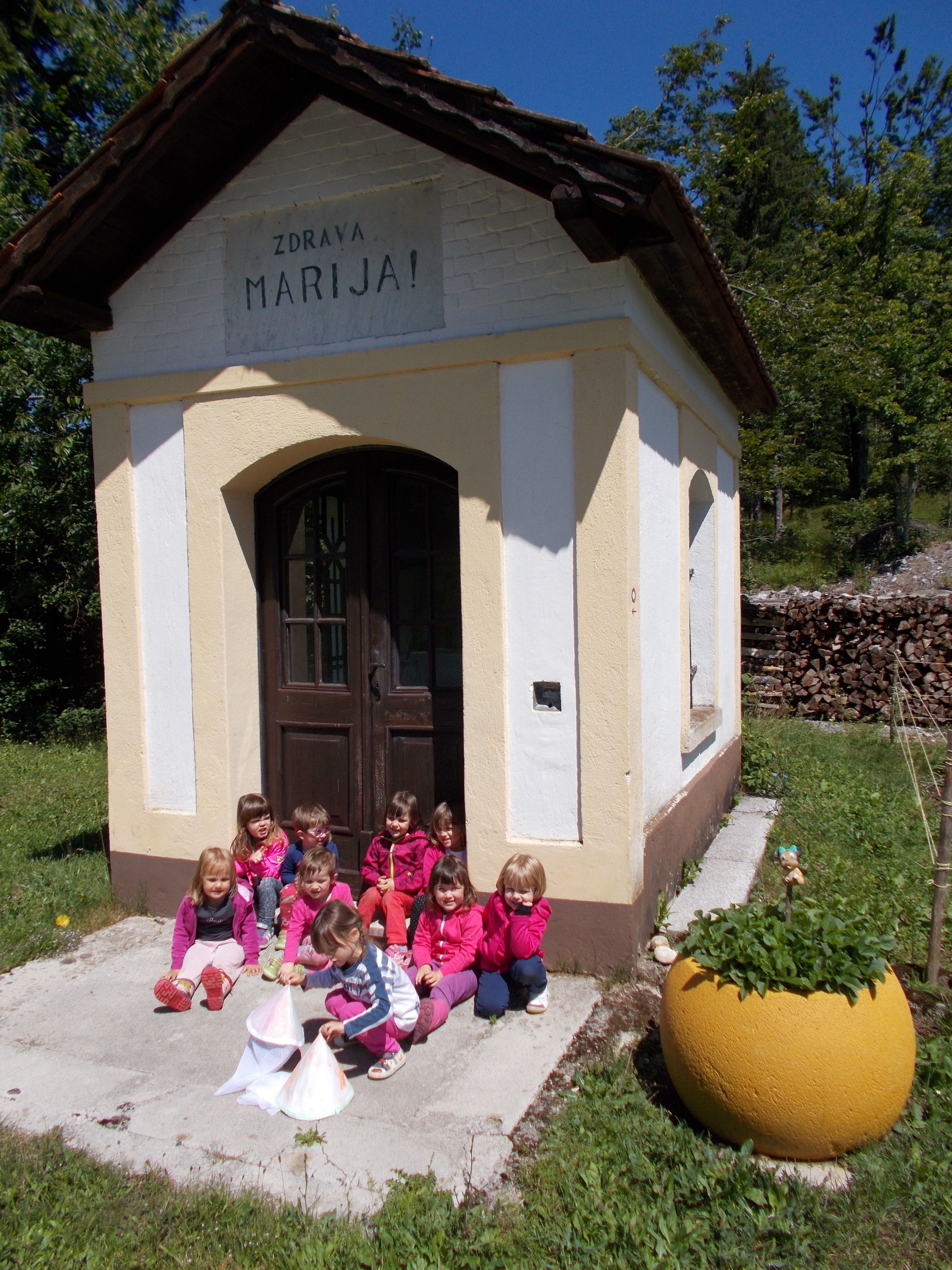 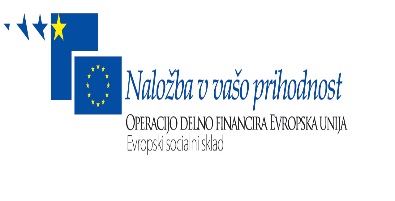 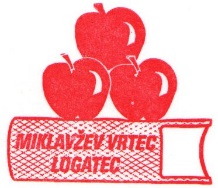 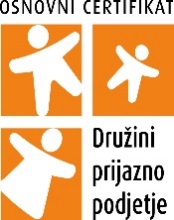 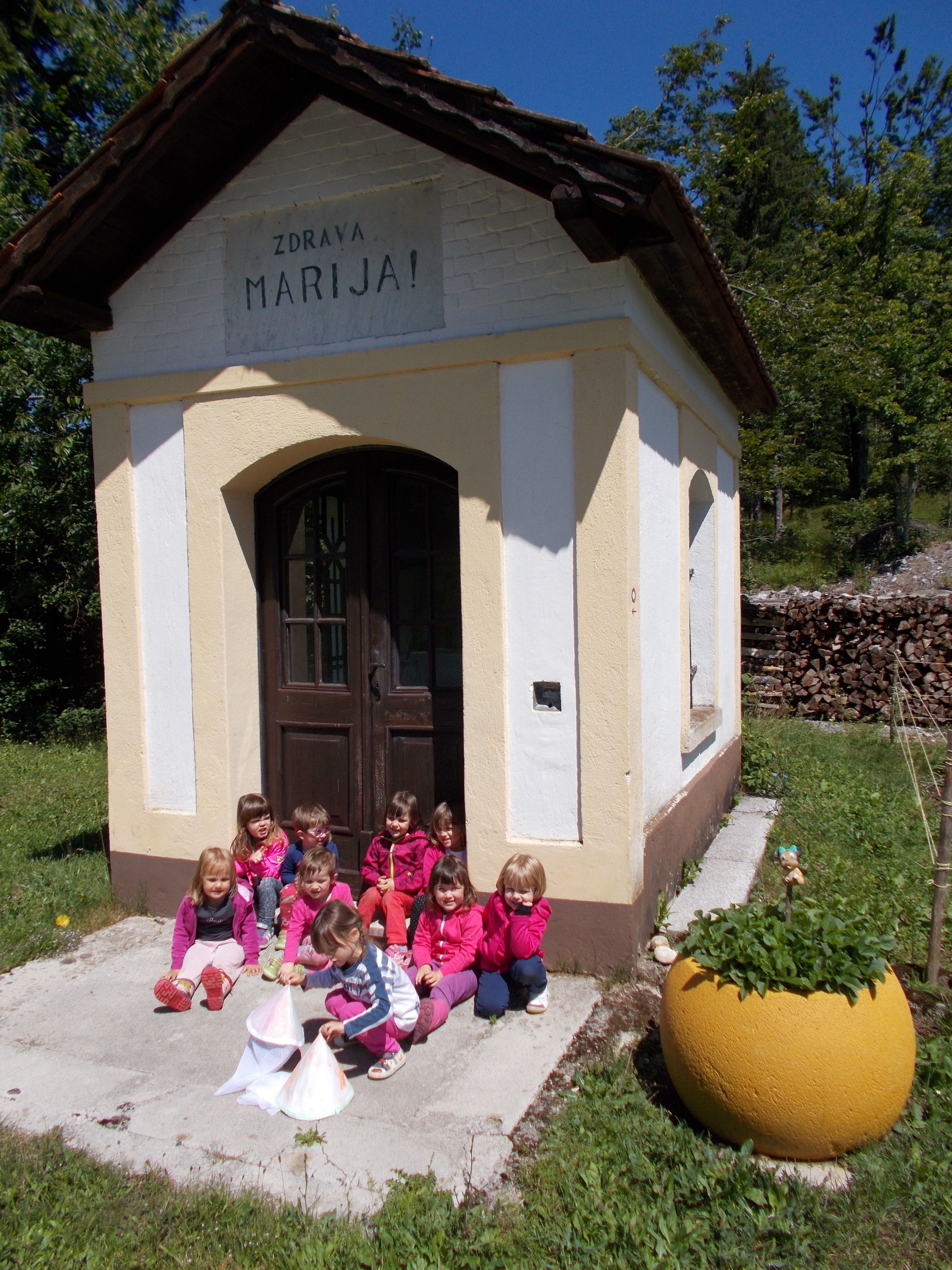 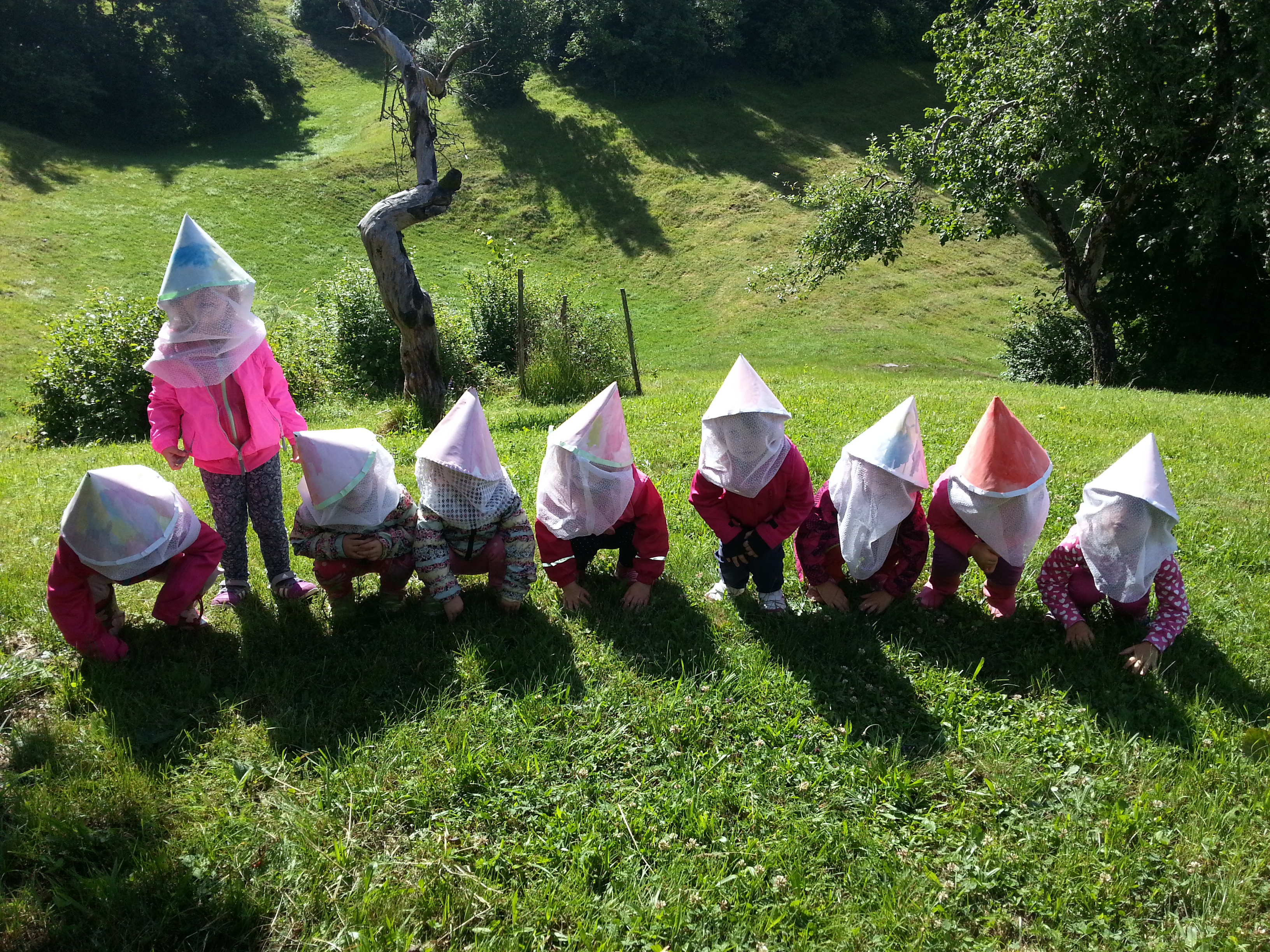 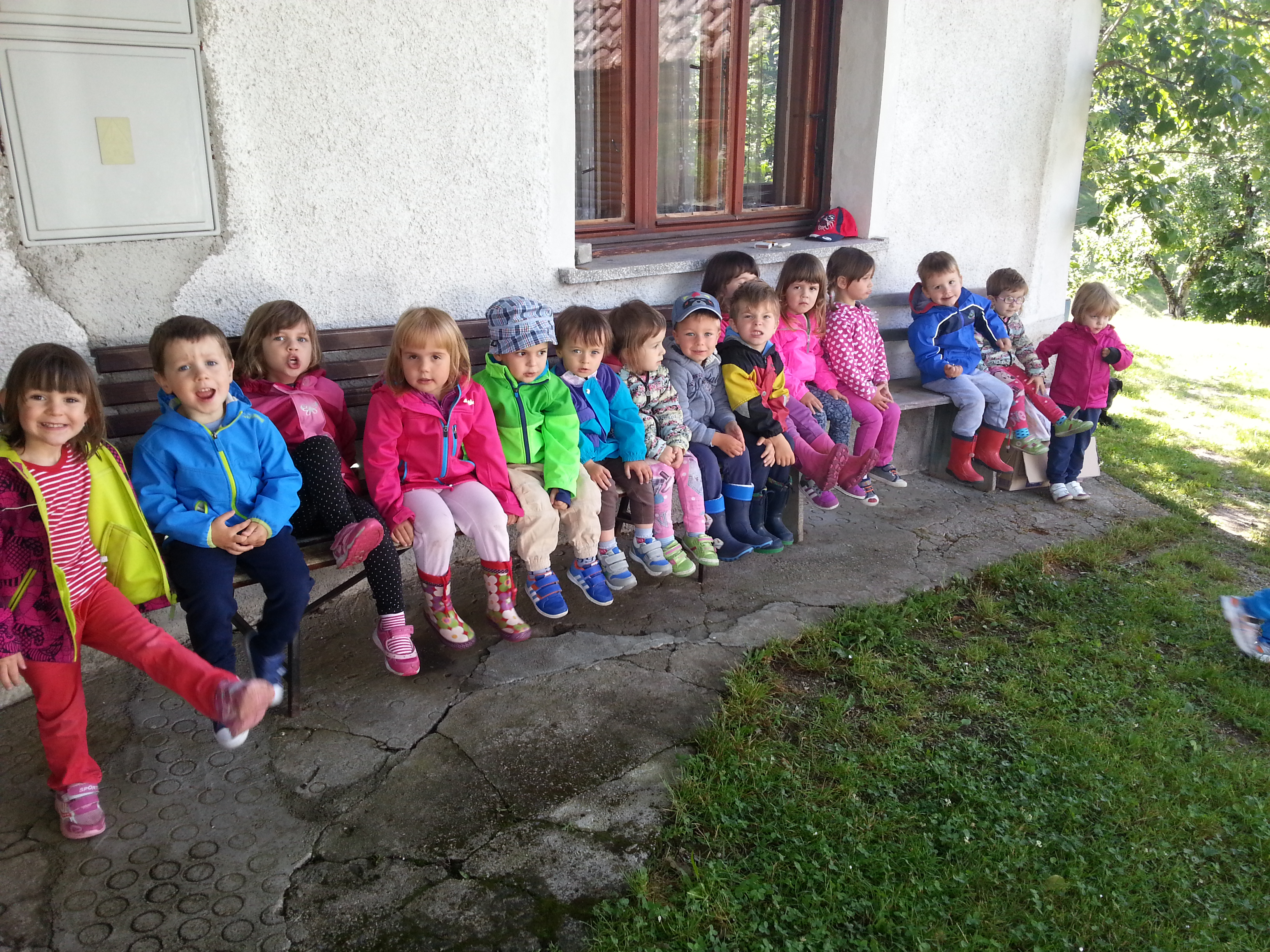 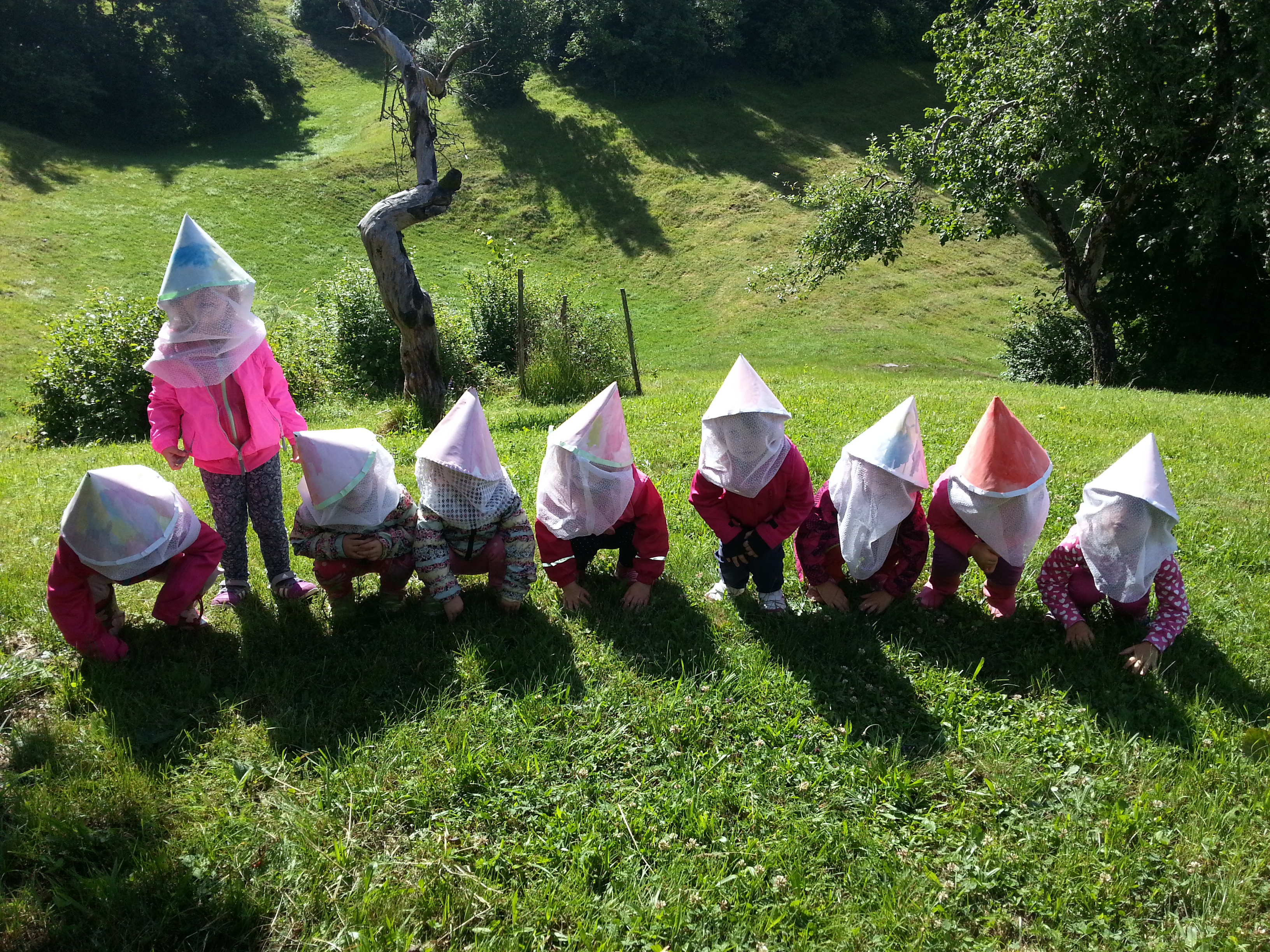 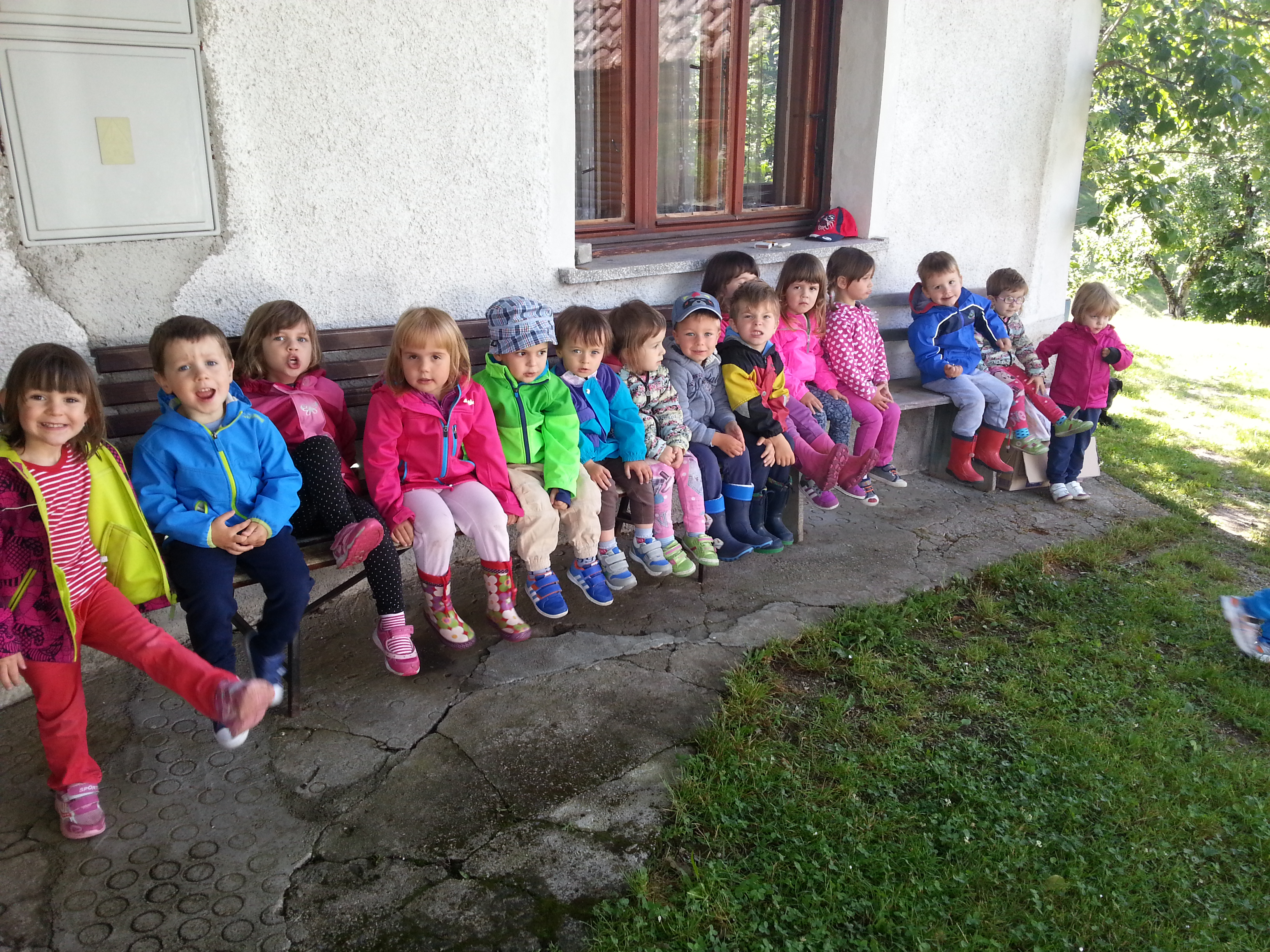 V šol. Letu 2016/17 bodo oddelke otrok vodile: Vzgojiteljice:Boža Simšič, Urša Menart Koprivnjak, Jožica Maček, Mojca Demšar Pomočnice vzgojiteljic:Mojca Grdadolnik, Breda Maček, Radica Petrović in Mateja Križman. V Miklavževem vrtcu izvajamo DNEVNI PROGRAM, ki obsega bivanje v vrtcu od 6 do 9 ur. Otroci prihajajo in odhajajo iz vrtca ob različnih urah, zato je naš OBRATOVALNI ČAS 11 ur. Vrtec odpre vrata ob 05:30, zapre pa ob 16:30. Otrok je lahko v vrtcu največ 9 ur dnevno. V vrtcu deluje Sklad Miklavžek, v katerem aktivnosti vodijo starši. Z zbranimi sredstvi nudijo finančno pomoč pri nadstandardnih dejavnostih.V vrtcu izvajamo obogatitvene in nadstandardne   programe.                                                                                          V šolskem letu 2016/2017 smo si zastavili            sledeč program        OBOGATITVENE DEJAVNOSTI: krožki, ki se izvajajo v dopoldanskem času: Kuhaj z mano, Gibalček pohajalček, Svet pravljic, kostanjev piknik, noč v vrtcu, obisk policista, ogled gasilskega doma, praznovanje tedna otroka,športne uricein ostalo iz LDN-a    NADSTANDARDNE DEJAVNOSTI: ogled kmetije, obisk lutkarja, ogled predstave, 3-dnevni tabor, plavalni tečaj.      Vsako leto program oblikujemo malce     drugače, nekatere dejavnosti pa ostajajo     enake.        SODELOVANJE S STARŠI: roditeljski sestanki božična čajanka združena z Božičnico, govorilne ure, jesenska delavnica, delavnica za očetespomladanska delavnica, zaključna maša—Farni dan SPECIFIČNOST NAŠEGA PROGRAMA: poleg ciljev in predlaganih vsebin, ki jih ponuja kurikulum za vsa področja otrokovega razvoja, dajemo poudarek na oblikovanje temeljnih krščanskih vrednot, otroka vodimo k odkrivanju, spoznavanju in občudovanju sveta, ki je zanimiv, skrivnosten, dober, bogat in lep, otroka vzpodbujamo, da odkriva bogastvo, smisel in svetost človeškega življenja, zato življenje spoštujemo in z njim odgovorno ravnamo, pomagamo oblikovati zdrav odnos do sebe in pomoči drugemu, skrbimo za spoštljiv odnos do hrane. To uresničujemo tudi preko dejavnosti: poleg rojstnih dni praznujemo godove otrok in zaposlenih, Miklavževanje (takrat goduje naš vrtec), adventno pričakovanje, postavljanje jaslic in božično veselje nad novim življenjem, kulturni dnevi in prireditve, dobrodelne akcije v postnem času velikonočna skrivnost, obiski in skupne delavnice v domu za ostarele